DecimalsDecimal notation may be used to represent a part of a whole number. Numbers written in decimal notation are referred to as decimals. Here are some examples:1.52,0.782,90.43Parts of a DecimalWriting a Decimal in WordsA decimal can be written into words using the following stepsStep 1:Write the numbers before the decimal point in wordsStep 2:Write ”and” to represent the decimal pointStep 3:Write the numbers after the decimal point in words followed by the place value of the last digit.Example:Write the decimal 284.76 in words.+ First, we write the numbers before the decimalTwo hundred eighty-four+ Second, we add the word ”and” to represent the decimal pointTwo hundred eighty-four and+ Third, we write the numbers after the decimal point followed by the place value of the last digit.Two hundred eighty-four and seventy-six hundredthsWriting a Decimal in Standard FormA decimal written in words can be written in standard form, or numerical form, using the following steps.Step 1:Write the whole number part before the ”and”Step 2:Write a decimal point where the ”and” appearsStep 3:Write the decimal part after the decimal pointStep 4:Add zeros before the decimal part in order to put the last digit in the stated place.Example:Fifty-four and eighty-two thousandths+ First, we write the numbers before the ”and”54+ Second, we write the decimal point where the ”and” appears54.+ Third, we write the numbers that come after the ”and”54.82+ Fourth we add a zero after the decimal and before the 82 in order to push the 2 into the thousandth place54.082Writing Decimals as FractionsWe can rewrite decimals as fractions. Use the fractions associated with the words you have used when you read it. The place value is written in the denominator of the fraction.Examples:0.12 is read as ”twelve hundredths”. This can be written as the following: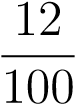 0.025 is read as ”twenty-five thousandths”, This can be written as the following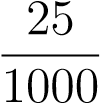 Hint:+ Notice that the number of decimals places in a decimal is the same as the number of zeros in the denominator of the equivalent fractionRounding DecimalsWe may round decimals using the following steps.Step 1:Locate the digit to the right of the given place valueStep 2:If this digit is 5 or larger, add 1 to the given place value and drop all digits to the right. If this digit is less than five, drop all digits to the right of the given place.Example:Round 12.5602 to the hundredth place.+ First we identify the hundredth place. 6 is in the hundredth place.+ Second we look to the the digit to the right of 6. This digit is 0. Since this is less than five, we drop all values to the right of the hundredth place.12.56Now Give It a Try!What is in the thousandth place of 13.245What is in the tens place of 13.245What is in the ten-thousandth place of 13.145Write the following numbers in words98.571.0012Write the following in standard notationTwo hundred twenty eight thousandthFive and one hundred-thousandthRound 0.79306 to the hundredth place.Round 0.79306 to the ten-thousandth place.Each place in a decimal has a name. The number below can be broken down into the following places.154.01276In this example, the 7 is in the ten-thousandth place while the 0 is in the tenth place.Note that the value of each place is  of the value of the place to its left.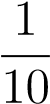 For example, having a 3 in the tens place is  of having a 3 in the hundreds place.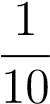 30 is  of 300.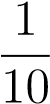 Hint:+ For any decimal, adding zeroes after the last digit does not change the value of the number4.3=4.30=4.300= ...